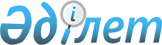 О внесении изменений в решение ХХХХVI сессии Каражалского городского маслихата от 24 декабря 2015 года № 383 "О бюджете города на 2016 - 2018 годы"Решение VI сессии Каражалского городского маслихата Карагандинской области от 30 сентября 2016 года № 57. Зарегистрировано Департаментом юстиции Карагандинской области 21 октября 2016 года № 4009      В соответствии с Бюджетным кодексом Республики Казахстан от 4 декабря 2008 года, Законом Республики Казахстан от 23 января 2001 года "О местном государственном управлении и самоуправлении в Республике Казахстан", городской маслихат РЕШИЛ:

      1. Внести в решение ХХХХVI сессии Каражалского городского маслихата от 24 декабря 2015 года № 383 "О бюджете города на 2016 - 2018 годы" (зарегистрировано в Реестре государственной регистрации нормативных правовых актов за номером 3605, опубликовано в газете "Қазыналы өңір" 16 января 2016 года № 2 (781), в информационно – правовой системе "Әділет" 28 января 2016 года) следующие изменения:

      1) пункт 1 изложить в следующей редакции:

      "1. Утвердить городской бюджет на 2016 - 2018 годы согласно приложениям 1, 2 и 3 соответственно, в том числе на 2016 год в следующих объемах:

      1) доходы – 1 540 789 тысяч тенге, в том числе:

      налоговые поступления – 702 306 тысяч тенге;

      неналоговые поступления – 7 417 тысяч тенге;

      поступления от продажи основного капитала – 2 808 тысяч тенге;

      поступления трансфертов – 828 258 тысяч тенге;

      2) затраты – 1 548 111 тысяч тенге;

      3) чистое бюджетное кредитование – 0 тысяч тенге:

      бюджетные кредиты – 0 тысяч тенге;

      погашение бюджетных кредитов – 0 тысяч тенге;

      4) сальдо по операциям с финансовыми активами – 0 тысяч тенге:

      приобретение финансовых активов – 0 тысяч тенге;

      поступления от продажи финансовых активов государства – 0 тысяч тенге;

      5) дефицит (профицит) бюджета – минус 7 322 тысяч тенге;

      6) финансирование дефицита (использование профицита) бюджета – 7 322 тысяч тенге:

      поступление займов – 0 тысяч тенге;

      погашение займов – 0 тысяч тенге;

      используемые остатки бюджетных средств – 7 322 тысяч тенге.";

      2) пункт 3 изложить в следующей редакции:

      "3. Учесть, что на 2016 год установлены нормативы распределения доходов в областной бюджет, бюджету города в следующих размерах:

      1) по индивидуальному подоходному налогу – 55 процентов;

      2) по социальному налогу – 58 процентов.";

      3) приложения 1, 4, 5, 6, 7 к указанному решению изложить в новой редакции согласно приложениям 1, 2, 3, 4, 5 к настоящему решению.

      2. Настоящее решение вводится в действие с 1 января 2016 года.

 Бюджет города Каражал на 2016 год Целевые трансферты из областного бюджета на 2016 год Распределение целевых трансфертов по администраторам бюджетных программ на 2016 год Распределение сумм резерва местного исполнительного органа города на 2016 год Расходы бюджетных программ на 2016 год, финансируемые через аппараты акимов поселков Жайрем, Шалгинск
					© 2012. РГП на ПХВ «Институт законодательства и правовой информации Республики Казахстан» Министерства юстиции Республики Казахстан
				
      Председатель VІ сессии

Т.Касимов

      Cекретарь городского маслихата

З.Оспанова
Приложение 1
к решению Каражалского городского маслихата
от 30 сентября 2016 года № 57Приложение 1
к решению Каражалского городского маслихата
от 24 декабря 2015 года № 383Категория

Категория

Категория

Категория

сумма (тысяч тенге)

Класс

Класс

Класс

сумма (тысяч тенге)

Подкласс

Подкласс

сумма (тысяч тенге)

Наименование

сумма (тысяч тенге)

1) Доходы

1540789

1

Налоговые поступления

702306

01

Подоходный налог

304000

2

Индивидуальный подоходный налог

304000

03

Социальный налог

237745

1

Социальный налог

237745

04

Налоги на собственность

90962

1

Налоги на имущество

65946

3

Земельный налог

2210

4

Налог на транспортные средства

22736

5

Единый земельный налог

70

05

Внутренние налоги на товары, работы и услуги

66449

2

Акцизы

800

3

Поступления за использование природных и других ресурсов

51305

4

Сборы за ведение предпринимательской и профессиональной деятельности

14344

08

Обязательные платежи, взимаемые за совершение юридически значимых действий и (или) выдачу документов уполномоченными на то государственными органами или должностными лицами

3150

1

Государственная пошлина

3150

2

Неналоговые поступления

7417

01

Доходы от государственной собственности

4000

5

Доходы от аренды имущества, находящегося в государственной собственности

3997

7

Вознаграждения по кредитам, выданным из государственного бюджета

3

06

Прочие неналоговые поступления

3417

1

Прочие неналоговые поступления

3417

3

Поступления от продажи основного капитала

2808

01

Продажа государственного имущества, закрепленного за государственными учреждениями

1800

1

Продажа государственного имущества, закрепленного за государственными учреждениями

1800

03

Продажа земли и нематериальных активов

1008

1

Продажа земли

1000

2

Продажа нематериальных активов

8

4

Поступления трансфертов

828258

02

Трансферты из вышестоящих органов государственного управления

828258

2

Трансферты из областного бюджета

828258

Функциональная группа

Функциональная группа

Функциональная группа

Функциональная группа

Функциональная группа

сумма (тысяч тенге)

Функциональная подгруппа

Функциональная подгруппа

Функциональная подгруппа

Функциональная подгруппа

сумма (тысяч тенге)

Администратор бюджетных программ

Администратор бюджетных программ

Администратор бюджетных программ

сумма (тысяч тенге)

Программа

Программа

сумма (тысяч тенге)

Наименование

сумма (тысяч тенге)

2) Затраты

1548111

01

Государственные услуги общего характера

187645

1

Представительные, исполнительные и другие органы, выполняющие общие функции государственного управления

117583

112

Аппарат маслихата района (города областного значения)

15348

001

Услуги по обеспечению деятельности маслихата района (города областного значения)

15348

122

Аппарат акима района (города областного значения)

68206

001

Услуги по обеспечению деятельности акима района
 (города областного значения)

67813

003

Капитальные расходы государственного органа 

393

123

Аппарат акима района в городе, города районного значения, поселка, села, сельского округа

34029

001

Услуги по обеспечению деятельности акима района в городе, города районного значения, поселка, села, сельского округа

34029

2

Финансовая деятельность

2093

459

Отдел экономики и финансов района (города областного значения)

2093

003

Проведение оценки имущества в целях налогообложения

550

010

Приватизация, управление коммунальным имуществом, постприватизационная деятельность и регулирование споров, связанных с этим

1543

9

 Прочие государственные услуги общего характера

67969

454

Отдел предпринимательства и сельского хозяйства района (города областного значения)

10049

001

Услуги по реализации государственной политики на местном уровне в области развития предпринимательства и сельского хозяйства

10049

459

Отдел экономики и финансов района (города областного значения)

26020

001

Услуги по реализации государственной политики в области формирования и развития экономической политики, государственного планирования, исполнения бюджета и управления коммунальной собственностью района (города областного значения)

26020

483

Отдел жилищно-коммунального хозяйства, пассажирского транспорта, автомобильных дорог, строительства и жилищной инспекции района (города областного значения)

21594

001

Услуги по реализации государственной политики на местном уровне в области жилищно-коммунального хозяйства, пассажирского транспорта, автомобильных дорог, строительства и жилищной инспекции 

21594

486

Отдел земельных отношений, архитектуры и градостроительства района (города областного значения)

10306

001

Услуги по реализации государственной политики в области регулирования земельных отношений, архитектуры и градостроительства на местном уровне

10306

02

Оборона

5379

1

Военные нужды

4739

122

Аппарат акима района (города областного значения)

4739

005

Мероприятия в рамках исполнения всеобщей воинской обязанности

4739

2

Организация работы по чрезвычайным ситуациям

640

122

Аппарат акима района (города областного значения)

640

006

Предупреждение и ликвидация чрезвычайных ситуаций масштаба района (города областного значения)

500

007

Мероприятия по профилактике и тушению степных пожаров районного (городского) масштаба, а также пожаров в населенных пунктах, в которых не созданы органы государственной противопожарной службы

140

04

Образование

991984

1

Дошкольное воспитание и обучение

123568

464

Отдел образования района (города областного значения)

123568

040

Реализация государственного образовательного заказа в дошкольных организациях образования

123568

2

Начальное, основное среднее и общее среднее образование

844047

123

Аппарат акима района в городе, города районного значения, поселка, села, сельского округа

6087

005

Организация бесплатного подвоза учащихся до школы и обратно в сельской местности

6087

464

Отдел образования района (города областного значения)

837960

003

Общеобразовательное обучение

822379

006

Дополнительное образование для детей

15581

9

Прочие услуги в области образования

24369

464

Отдел образования района (города областного значения)

24369

001

Услуги по реализации государственной политики на местном уровне в области образования

8915

005

Приобретение и доставка учебников, учебно-методических комплексов для государственных учреждений образования района (города областного значения)

7000

015

Ежемесячные выплаты денежных средств опекунам (попечителям) на содержание ребенка-сироты (детей-сирот), и ребенка (детей), оставшегося без попечения родителей

8454

06

Социальная помощь и социальное обеспечение

71042

1

Социальное обеспечение

9000

451

Отдел занятости и социальных программ района (города областного значения)

9000

005

Государственная адресная социальная помощь

5600

016

Государственные пособия на детей до 18 лет

3400

2

Социальная помощь

41162

123

Аппарат акима района в городе, города районного значения, поселка, села, сельского округа

4610

003

Оказание социальной помощи нуждающимся гражданам на дому

4610

451

Отдел занятости и социальных программ района (города областного значения)

36552

002

Программа занятости

8321

006

Оказание жилищной помощи

4100

007

Социальная помощь отдельным категориям нуждающихся граждан по решениям местных представительных органов

5439

010

Материальное обеспечение детей-инвалидов, воспитывающихся и обучающихся на дому

159

014

Оказание социальной помощи нуждающимся гражданам на дому

12840

017

Обеспечение нуждающихся инвалидов обязательными гигиеническими средствами и предоставление услуг специалистами жестового языка, индивидуальными помощниками в соответствии с индивидуальной программой реабилитации инвалида

5693

9

Прочие услуги в области социальной помощи и социального обеспечения

20880

451

Отдел занятости и социальных программ района (города областного значения)

20880

001

Услуги по реализации государственной политики на местном уровне в области обеспечения занятости и реализации социальных программ для населения

17994

011

Оплата услуг по зачислению, выплате и доставке пособий и других социальных выплат

186

050

Реализация Плана мероприятий по обеспечению прав и улучшению качества жизни инвалидов в Республике Казахстан на 2012-2018 годы

2700

07

Жилищно-коммунальное хозяйство

87254

1

Жилищное хозяйство

3996

478

Отдел внутренней политики, культуры и развития языков района (города областного значения)

1332

024

Ремонт объектов в рамках развития городов и сельских населенных пунктов по Дорожной карте занятости 2020

1332

483

Отдел жилищно-коммунального хозяйства, пассажирского транспорта, автомобильных дорог, строительства и жилищной инспекции района (города областного значения)

2664

010

Проектирование, развитие и (или) обустройство инженерно-коммуникационной инфраструктуры

200

011

Ремонт и благоустройство объектов в рамках развития городов и сельских населенных пунктов по Дорожной карте занятости 2020

2464

2

Коммунальное хозяйство

76900

483

Отдел жилищно-коммунального хозяйства, пассажирского транспорта, автомобильных дорог, строительства и жилищной инспекции района (города областного значения)

76900

012

Обеспечение бесперебойного теплоснабжения малых городов

13800

013

Функционирование системы водоснабжения и водоотведения

63000

017

Развитие системы водоснабжения и водоотведения

100

3

Благоустройство населенных пунктов

6358

123

Аппарат акима района в городе, города районного значения, поселка, села, сельского округа

36

010

Содержание мест захоронений и погребение безродных

36

483

Отдел жилищно-коммунального хозяйства, пассажирского транспорта, автомобильных дорог, строительства и жилищной инспекции района (города областного значения)

6322

020

Освещение улиц в населенных пунктах

4600

021

Обеспечение санитарии населенных пунктов

686

022

Содержание мест захоронений и захоронение безродных

36

023

Благоустройство и озеленение населенных пунктов

1000

08

Культура, спорт, туризм и информационное пространство

122053

1

Деятельность в области культуры

77877

478

Отдел внутренней политики, культуры и развития языков района (города областного значения)

77877

009

Поддержка культурно-досуговой работы

77877

2

Спорт

7629

465

Отдел физической культуры и спорта района (города областного значения)

7629

001

Услуги по реализации государственной политики на местном уровне в сфере физической культуры и спорта

4979

006

Проведение спортивных соревнований на районном (города областного значения) уровне

2000

007

Подготовка и участие членов сборных команд района (города областного значения) по различным видам спорта на областных спортивных соревнованиях

650

3

Информационное пространство

23113

478

Отдел внутренней политики, культуры и развития языков района (города областного значения)

23113

005

Услуги по проведению государственной информационной политики 

6000

007

Функционирование районных (городских) библиотек

16578

008

Развитие государственного языка и других языков народа Казахстана

535

9

Прочие услуги по организации культуры, спорта, туризма и информационного пространства

13434

478

Отдел внутренней политики, культуры и развития языков района (города областного значения)

13434

001

Услуги по реализации государственной политики на местном уровне в области информации, укрепления государственности и формирования социального оптимизма граждан, развития языков и культуры

8106

004

Реализация мероприятий в сфере молодежной политики

5328

10

Сельское, водное, лесное, рыбное хозяйство, особо охраняемые природные территории, охрана окружающей среды и животного мира, земельные отношения

21712

1

Сельское хозяйство

10912

473

Отдел ветеринарии района (города областного значения)

10912

001

Услуги по реализации государственной политики на местном уровне в сфере ветеринарии

9812

005

Обеспечение функционирования скотомогильников (биотермических ям)

700

007

Организация отлова и уничтожения бродячих собак и кошек

400

9

Прочие услуги в области сельского, водного, лесного, рыбного хозяйства, охраны окружающей среды и земельных отношений

10800

473

Отдел ветеринарии района (города областного значения)

10800

011

Проведение противоэпизоотических мероприятий

10800

12

Транспорт и коммуникации

54298

1

Автомобильный транспорт

48788

123

Аппарат акима района в городе, города районного значения, поселка, села, сельского округа

500

013

Обеспечение функционирования автомобильных дорог в городах районного значения, поселках, селах, сельских округах

500

483

Отдел жилищно-коммунального хозяйства, пассажирского транспорта, автомобильных дорог, строительства и жилищной инспекции района (города областного значения)

48288

026

Обеспечение функционирования автомобильных дорог

2500

028

Капитальный и средний ремонт автомобильных дорог районного значения и улиц населенных пунктов

45788

9

Прочие услуги в сфере транспорта и коммуникаций

5510

483

Отдел жилищно-коммунального хозяйства, пассажирского транспорта, автомобильных дорог, строительства и жилищной инспекции района (города областного значения)

5510

030

Субсидирование пассажирских перевозок по социально значимым городским (сельским), пригородным и внутрирайонным сообщениям 

5510

14

Обслуживание долга

3

1

Обслуживание долга

3

459

Отдел экономики и финансов района (города областного значения)

3

021

Обслуживание долга местных исполнительных органов по выплате вознаграждений и иных платежей по займам из областного бюджета

3

15

Трансферты

6741

1

Трансферты

6741

459

Отдел экономики и финансов района (города областного значения)

6741

006

Возврат неиспользованных (недоиспользованных) целевых трансфертов

393

051

Трансферты органам местного самоуправления

6348

3) Чистое бюджетное кредитование 

0

бюджетные кредиты

0

погашение бюджетных кредитов

0

4) Сальдо по операциям с финансовыми активами

0

приобретение финансовых активов

0

поступления от продажи финансовых активов государства

0

5) Дефицит (профицит) бюджета

-7322

6) Финансирование дефицита (использование профицита) бюджета

7322

поступление займов

0

погашение займов

0

используемые остатки бюджетных средств

7322

Приложение 2
к решению Каражалского городского маслихата
от 30 сентября 2016 года № 57Приложение 4
к решению Каражалского городского маслихата
от 24 декабря 2015 года № 383Наименование

сумма (тысяч тенге)

Всего

526641

в том числе:

Целевые текущие трансферты 

526641

в том числе:

Аппарат акима области

1360

На содержание штатной численности отделов регистрации актов гражданского состояния

1360

Управления экономики и финансов области

376354

Для перехода на новую модель системы оплаты труда гражданских служащих, финансируемых из местных бюджетов, а также выплаты им ежемесячной надбавки за особые условия труда к должностным окладам

254807

На повышение уровня оплаты труда административных государственных служащих 

31829

На обеспечение компенсации потерь местных бюджетов и экономической стабильности регионов

89718

Управление образования области

72982

На реализацию государственного образовательного заказа в дошкольных организациях образования

72982

Управление координации занятости и социальных программ области

2700

На реализацию Плана мероприятий по обеспечению прав и улучшению качества жизни инвалидов в Республике Казахстан на 2012-2018 годы

2700

Управление ветеринарии области

5680

На содержание подразделений местных исполнительных органов агропромышленного комплекса

5680

Управление культуры, архивов и документации области

1332

На развитие городов и сельских населенных пунктов в рамках Дорожной карты занятости 2020

1332

Управление архитектуры и градостроительства области

871

На создание электронных геоинформационных карт населенных пунктов области

871

Управление пассажирского транспорта и автомобильных дорог области

48798

На субсидирование пассажирских перевозок по социально значимым городским (сельским), пригородным и внутрирайонным сообщениям 

3010

На капитальный и средний ремонт автомобильных дорог и улиц населенных пунктов

45788

Управление энергетики и жилищно- коммунального хозяйства области

16564

На жилищно-коммунальное хозяйство

13800

Проектирование, развитие и (или) обустройство инженерно-коммуникационной инфраструктуры

200

Ремонт и благоустройство объектов в рамках развития городов и сельских населенных пунктов по Дорожной карте занятости 2020

2464

Развитие системы водоснабжения и водоотведения

100

Приложение 3
к решению Каражалского городского маслихата
от 30 сентября 2016 года № 57Приложение 5
к решению Каражалского городского маслихата
от 24 декабря 2015 года № 383Наименование

сумма (тысяч тенге)

Всего

526641

в том числе:

Целевые текущие трансферты 

526641

в том числе:

Аппарат маслихата района (города областного значения)

2486

Для перехода на новую модель системы оплаты труда гражданских служащих, финансируемых из местных бюджетов, а также выплаты им ежемесячной надбавки за особые условия труда к должностным окладам

234

На повышение уровня оплаты труда административных государственных служащих 

1948

На обеспечение компенсации потерь местных бюджетов и экономической стабильности регионов

304

Аппарат акима района (города областного значения)

17292

Для перехода на новую модель системы оплаты труда гражданских служащих, финансируемых из местных бюджетов, а также выплаты им ежемесячной надбавки за особые условия труда к должностным окладам

1989

На повышение уровня оплаты труда административных государственных служащих 

10781

На содержание штатной численности отделов регистрации актов гражданского состояния

1360

На обеспечение компенсации потерь местных бюджетов и экономической стабильности регионов

3162

Аппарат акима района в городе, города районного значения, поселка, села, сельского округа

8810

Для перехода на новую модель системы оплаты труда гражданских служащих, финансируемых из местных бюджетов, а также выплаты им ежемесячной надбавки за особые условия труда к должностным окладам

3710

На повышение уровня оплаты труда административных государственных служащих 

4458

На обеспечение компенсации потерь местных бюджетов и экономической стабильности регионов

642

Отдел экономики и финансов района (города областного значения)

4984

Для перехода на новую модель системы оплаты труда гражданских служащих, финансируемых из местных бюджетов, а также выплаты им ежемесячной надбавки за особые условия труда к должностным окладам

1453

На повышение уровня оплаты труда административных государственных служащих 

3303

На обеспечение компенсации потерь местных бюджетов и экономической стабильности регионов

228

Отдел занятости и социальных программ района (города областного значения)

22029

Для перехода на новую модель системы оплаты труда гражданских служащих, финансируемых из местных бюджетов, а также выплаты им ежемесячной надбавки за особые условия труда к должностным окладам

5644

На повышение уровня оплаты труда административных государственных служащих 

2154

На реализацию Плана мероприятий по обеспечению прав и улучшению качества жизни инвалидов в Республике Казахстан на 2012-2018 годы

2700

На обеспечение компенсации потерь местных бюджетов и экономической стабильности регионов

11531

Отдел предпринимательства и сельского хозяйства района (города областного значения)

1899

Для перехода на новую модель системы оплаты труда гражданских служащих, финансируемых из местных бюджетов, а также выплаты им ежемесячной надбавки за особые условия труда к должностным окладам

331

На повышение уровня оплаты труда административных государственных служащих 

1568

Отдел образования района (города областного значения)

328871

На реализацию государственного образовательного заказа в дошкольных организациях образования

72982

Для перехода на новую модель системы оплаты труда гражданских служащих, финансируемых из местных бюджетов, а также выплаты им ежемесячной надбавки за особые условия труда к должностным окладам

219843

На повышение уровня оплаты труда административных государственных служащих 

1160

На обеспечение компенсации потерь местных бюджетов и экономической стабильности регионов

34886

Отдел физической культуры и спорта района (города областного значения)

1348

Для перехода на новую модель системы оплаты труда гражданских служащих, финансируемых из местных бюджетов, а также выплаты им ежемесячной надбавки за особые условия труда к должностным окладам

402

На повышение уровня оплаты труда административных государственных служащих 

718

На обеспечение компенсации потерь местных бюджетов и экономической стабильности регионов

228

Отдел ветеринарии района (города областного значения)

7214

Для перехода на новую модель системы оплаты труда гражданских служащих, финансируемых из местных бюджетов, а также выплаты им ежемесячной надбавки за особые условия труда к должностным окладам

520

На обеспечение компенсации потерь местных бюджетов и экономической стабильности регионов

1014

На содержание подразделений местных исполнительных органов агропромышленного комплекса

5680

Отдел жилищно-коммунального хозяйства, пассажирского транспорта, автомобильных дорог, строительства и жилищной инспекции района (города областного значения)

104783

Субсидирование пассажирских перевозок по социально значимым городским (сельским), пригородным и внутрирайонным сообщениям 

3010

Для перехода на новую модель системы оплаты труда гражданских служащих, финансируемых из местных бюджетов, а также выплаты им ежемесячной надбавки за особые условия труда к должностным окладам

647

На повышение уровня оплаты труда административных государственных служащих 

3344

На капитальный и средний ремонт автомобильных дорог и улиц населенных пунктов

45788

на жилищно-коммунальное хозяйство

13800

На обеспечение компенсации потерь местных бюджетов и экономической стабильности регионов

35430

Проектирование, развитие и (или) обустройство инженерно-коммуникационной инфраструктуры

200

Ремонт и благоустройство объектов в рамках развития городов и сельских населенных пунктов по Дорожной карте занятости 2020

2464

Развитие системы водоснабжения и водоотведения

100

Отдел внутренней политики, культуры и развития языков района (города областного значения)

24300

Для перехода на новую модель системы оплаты труда гражданских служащих, финансируемых из местных бюджетов, а также выплаты им ежемесячной надбавки за особые условия труда к должностным окладам

19646

На повышение уровня оплаты труда административных государственных служащих 

1136

На развитие городов и сельских населенных пунктов в рамках Дорожной карты занятости 2020

1332

На обеспечение компенсации потерь местных бюджетов и экономической стабильности регионов

2186

Отдел земельных отношений, архитектуры и градостроительства района (города областного значения)

2625

Для перехода на новую модель системы оплаты труда гражданских служащих, финансируемых из местных бюджетов, а также выплаты им ежемесячной надбавки за особые условия труда к должностным окладам

388

На повышение уровня оплаты труда административных государственных служащих 

1259

На создание электронных геоинформационных карт населенных пунктов области

871

На обеспечение компенсации потерь местных бюджетов и экономической стабильности регионов

107

Приложение 4
к решению Каражалского городского маслихата
от 30 сентября 2016 года № 57Приложение 6
к решению Каражалского городского маслихата
от 24 декабря 2015 года № 383Функциональная группа

Функциональная группа

Функциональная группа

Функциональная группа

Функциональная группа

Функциональная группа

сумма (тысяч тенге)

Функциональная подгруппа

Функциональная подгруппа

Функциональная подгруппа

Функциональная подгруппа

Функциональная подгруппа

сумма (тысяч тенге)

Администратор бюджетных программ

Администратор бюджетных программ

Администратор бюджетных программ

Администратор бюджетных программ

сумма (тысяч тенге)

Программа

Программа

Программа

сумма (тысяч тенге)

Подпрограмма

Подпрограмма

сумма (тысяч тенге)

Наименование

сумма (тысяч тенге)

13

Прочие

0

9

Прочие

0

459

Отдел экономики и финансов района (города областного значения)

0

012

Резерв местного исполнительного органа района (города областного значения)

0

100

Чрезвычайный резерв местного исполнительного органа района (города областного значения) для ликвидации чрезвычайных ситуаций природного и техногенного характера на территории района (города областного значения)

0

Приложение 5
к решению Каражалского городского маслихата
от 30 сентября 2016 года № 57Приложение 7
к решению Каражалского городского маслихата
от 24 декабря 2015 года № 383Программа

Наименование

сумма (тысяч тенге)

Затраты

45262

001

Услуги по обеспечению деятельности акима района в городе, города районного значения, поселка, села, сельского округа

34029

003

Оказание социальной помощи нуждающимся гражданам на дому

4610

005

Организация бесплатного подвоза учащихся до школы и обратно в сельской местности

6087

010

Содержание мест захоронений и погребение безродных

36

013

Обеспечение функционирования автомобильных дорог в городах районного значения, поселках, селах, сельских округах

500

